Methode – TransferPlakatBerichten Sie uns von Ihren Ergebnissen! Ihr Feedback ist uns wichtig! Zur bestmöglichen Optimierung unserer Seite freuen wir uns über Ihre Rückmeldungen, Anmerkungen und Wünsche.
feelok@bw-lv.de 	Jugendliche lernen, die Komplexität der Inhalte reduzieren und das Wichtigste in visualisierter Form in den Vordergrund stellen.  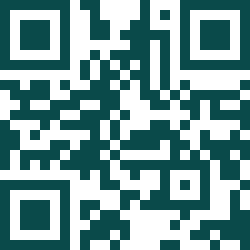 Zielgruppe: ab 10 JahrenWeitere Transfer-Ideenfinden Sie unter: feelok.de/transfer BeschreibungBeschreibungDauer:
30 minGruppe: 
beliebigMaterial:ausreichend Plakate, mind. A3Auf einem großen Blatt gestalten die Schüler:innen ein Plakat zu einem ausgewählten Thema oder einer ausgewählten Fragestellung auf feelok.de.Teilen Sie die Klasse in Kleingruppen à vier Personen ein. Alternativ können sich die Jugendlichen eigenständig in Gruppen einteilen.Auf dem Plakat sollen die wichtigsten Erkenntnisse, Informationen und Verhaltenstipps auf den Punkt gebracht werden. Um das Plakat zu erstellen, kann zum Beispiel die MindMap-Technik geübt werden.Weiter können die Jugendlichen ihre Kreativität ausleben, indem sie beispielsweise Farben, Fotos und Bilder verwenden (die sie selbst geknipst, aus den Zeitschriften ausgeschnitten oder im Internet heruntergeladen haben). Zum Abschluss stellen die Kleingruppen ihre erstellten Plakate vor. Die Klasse entscheidet gemeinsam, welche der Plakate besonders gut gelungen sind und warum. Das Plakat kann im Schulhaus oder in der Klasse aufgehängt werden und erinnert die Schüler:innen an das Gelernte. Auf einem großen Blatt gestalten die Schüler:innen ein Plakat zu einem ausgewählten Thema oder einer ausgewählten Fragestellung auf feelok.de.Teilen Sie die Klasse in Kleingruppen à vier Personen ein. Alternativ können sich die Jugendlichen eigenständig in Gruppen einteilen.Auf dem Plakat sollen die wichtigsten Erkenntnisse, Informationen und Verhaltenstipps auf den Punkt gebracht werden. Um das Plakat zu erstellen, kann zum Beispiel die MindMap-Technik geübt werden.Weiter können die Jugendlichen ihre Kreativität ausleben, indem sie beispielsweise Farben, Fotos und Bilder verwenden (die sie selbst geknipst, aus den Zeitschriften ausgeschnitten oder im Internet heruntergeladen haben). Zum Abschluss stellen die Kleingruppen ihre erstellten Plakate vor. Die Klasse entscheidet gemeinsam, welche der Plakate besonders gut gelungen sind und warum. Das Plakat kann im Schulhaus oder in der Klasse aufgehängt werden und erinnert die Schüler:innen an das Gelernte. Quelle: feelok.de/handbuchWeitere Methoden auf feelok - Lehrpersonen und Multiplikator:innenwww.feel-ok.ch, www.feel-ok.at, www.feelok.deQuelle: feelok.de/handbuchWeitere Methoden auf feelok - Lehrpersonen und Multiplikator:innenwww.feel-ok.ch, www.feel-ok.at, www.feelok.de